ANEXO I - DA PROPOSTAPROCESSO LICITATÓRIO Nº 033/2022PREGÃO PRESENCIAL Nº 014/2022Aquisição de equipamentos de mobiliário para uso nas escolas da Rede Municipal de Ensino de Pains/MG.Declaro que nos preços propostos estão incluídos todos os tributos, encargos sociais, frete até o destino e quaisquer outros ônus que porventura possam recair sobre o fornecimento do objeto da presente licitação e que estou de acordo com todas as normas da solicitação de propostas e seus anexos.Empresa:CNPJ:Endereço:Telefone:Dados Bancários:Data:ItemQtd.DescriçãoIlustração0112 unCADEIRA SECRETÁRIA GIRATÓRIA COM BRAÇOEspecificações técnicas: composição do acento e encosto:	confeccionados	em	compensado multilaminado de espessura mínima de 15 mm, moldado anatomicamente, coberto com espuma injetada mínimo de 50 mm, acento ligado ao encosto através de lâmina de aço que mantenha a resistência e a durabilidade do conjunto, encosto sem articulação (fixo). Revestimento em tecido 100% poliéster de trama miúda 0,2 x 0,2 mm, na cor azul. Contra encosto no mesmo tecido e cor do encosto.Regulagem de altura e afastamento do encosto, braços em poliuretano, com regulagem de altura sem acionamento por gatilho, com 6 estágios de regulagem horizontal de altura, base a gás com curso de 125 mm, 5 patas injetadas em nylon na cor preta, em uma única peça inteiriça, reforçadas internamente com anel de aço, rodízios duplos em poliuretano (para piso frio) na cor preta, capa telescópica preta, rolamento amortecido de impacto.Medidas:Altura do assento para o chão: 470 mm (máxima), 360 mm (mínima)Altura total: 910 mm (máxima), 800 mm (mínima)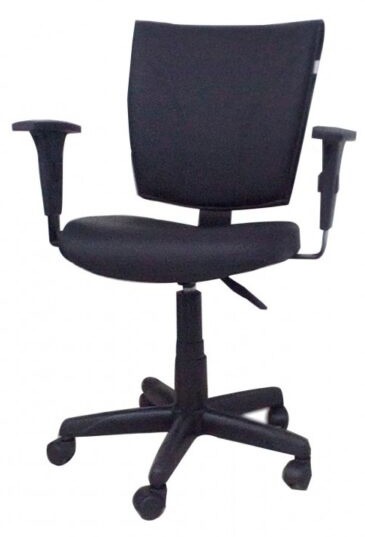 Largura do assento: 490 mmProfundidade do assento: 430 mmAltura do encosto: 370 mmLargura do encosto: 430 mmAltura do braço com relação ao assento: 300 mm (máxima), 230 mm (mínima)Largura entre os braços: 600 mm0225 unCADEIRA DIGITADOR BASE TRAPÉZIOEspecificações técnicas: composição do assento e encosto: confeccionados em madeira compensada multilaminada de espessura mínima de 15 mm;estofamento em espuma injetada 50 mm, acabamento em tecido 100% poliéster de trama miúda 0,2 x 0,2 mm, na cor azul, com perfil de PVC pretonas bordas; assento com curvatura frontal, revestido com espuma injetada  mínima  de  50 mm, com  chanfros  laterais  interligados  através de lâmina deaço fixa mínima de 60 mm de largura e 5,5 mm de espessura; encosto sem articulação fixa; borda de proteção em PVC macho/fêmea 18 mm de espessura na cor preta; contra encosto no mesmo tecido e cor do encosto.Estrutura: fixa, base tubular 7/8”, paredes mínimas de 1,5 mm, com dois pés em formato de trapézio, unidos por duas hastes metálicas na mesma	espessura,	com	sapatas	de	apoio resistente. Sistema de  fixação entre  as estruturas e o assento através de 4 parafusos sextavados.Medidas:Altura média do assento para o chão: 450 mmAltura total: 870 mmLargura do assento: 470 mmProfundidade do assento: 430 mmAltura do encosto: 400 mmLargura do encosto: 430 mmEstrutura tubular: Preta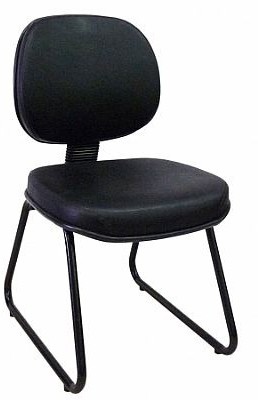 0306 unGAVETEIRO VOLANTETampo confeccionado em fibra de madeira aglomerada de média densidade (MDP) com 15 mm de espessura. Acabamento em ambas as faces, com laminado melamínico de baixa pressão (BP). O tampo é encabeçamento em todos os topos com fita borda PVC 0,45 mm. Corpo e Gavetas em MDP 15 mm de espessura, encabeçamento nos topos aparentes com fita borda PVC 0,45mm. Frentes em MDP 15 mm de espessura, encabeçamento em todos os topos com fita borda PVC 0,45 mm. Todos revestidos com laminado melaminico de baixa pressão (BP) em ambas as faces. Gavetas com Fundo em Eucaplac 3 mm revestido em uma face e dotadas de corrediças em aço estampado com roletes em nylon, sistema de freio que  delimita a abertura da gaveta, com capacidade de carga de até 20 Kg em cada gaveta. Produto com 04 gavetas media para recebimentos de objetos variados. Travamento na primeira gaveta. Puxador alça em polipropileno injetado com acabamento em prata crome. Rodízios em nylon com eixo e haste em aço. Dimensões: Altura: 67 Largura: 46,5Profundidade: 40,5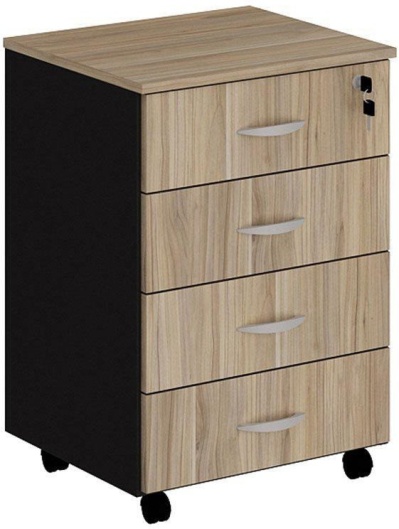 0403 unMESA EM “L” / ESTAÇÃO DE TRABALHOMesa em L para atendimento com tampo em madeira 25mm com auxiliar  e  2  gavetas (opcional)Gavetas com corrediças metálicas Material em madeira MDPMedidas mesa reta: 1,50 x 0,60mMedida mesa auxiliar: 0,90 x 0,40m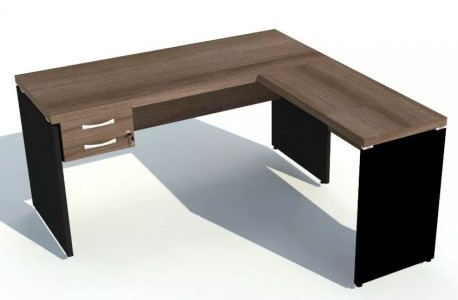 0503 unMESA PARA REUNIÃOEspecificações técnicas: mesa para reunião retangular, em madeira aglomerada, tampo com25 mm de espessura e revestimento em melamínico, com bordas em PVC a 180º na cor bege, estrutura em aço tubular oblongolar de 50mm x 30mm, com pintura epóxi na cor preta.Medidas:Comprimento: 2000 ou 2500 mmLargura: 900 ou 1200 mmAltura: 740 mm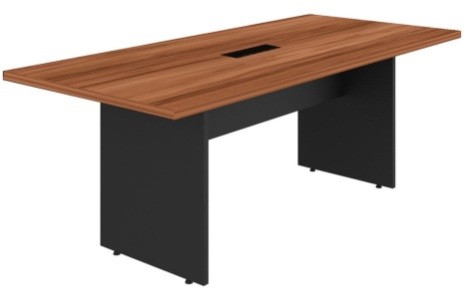 0615 unARMÁRIO DE AÇOEspecificações técnicas: armário de aço com tratamento antiferruginoso em pintura eletrostática em epóxi-pó, confeccionado em chapa de aço caixa externa, base, prateleiras e portas, chapa nº 22, contendo 5 prateleiras internas removíveis e reguláveis em cremalheira a cada 50 mm. Portas com maçanetas em forma de “T”, servindo de puxador, cromada, com chaves em duplicata.Medidas:Altura: 1980 mmLargura: 1200 mmProfundidade: 450 mm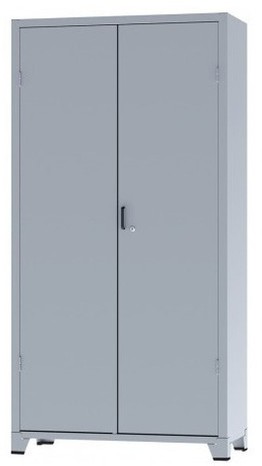 0706 unARQUIVO DE AÇOEspecificações técnicas: arquivo de aço com bitola 22 mm, chapa pesada, contendo 4 gavetas para pastas suspensas com carro telescópico, puxadores e fechaduras simultâneas, tratamento de fosfatização antiferruginoso e pintura eletrostática na cor cinza.Medidas:Altura: 1335 mmLargura: 470 mmProfundidade: 705 mmCor: Cinza Cobalto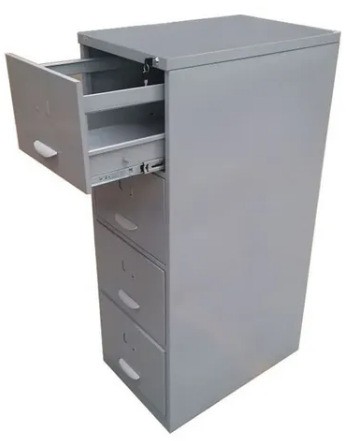 0806 unCONJUNTO PROFESSORMesa com tampo em MDP  ou MDF, revestido na face superior de laminado melamínico de alta pressão e na face inferior com chapa de balanceamento, painel frontal em MDP ou MDF, revestido nas duas faces em laminado melamínico de baixa pressão (BP), montado sobre estrutura tubular de aço.Cadeira empilhável, com assento e encosto em polipropileno injetado ou em compensado anatômico moldado, montados sobre estrutura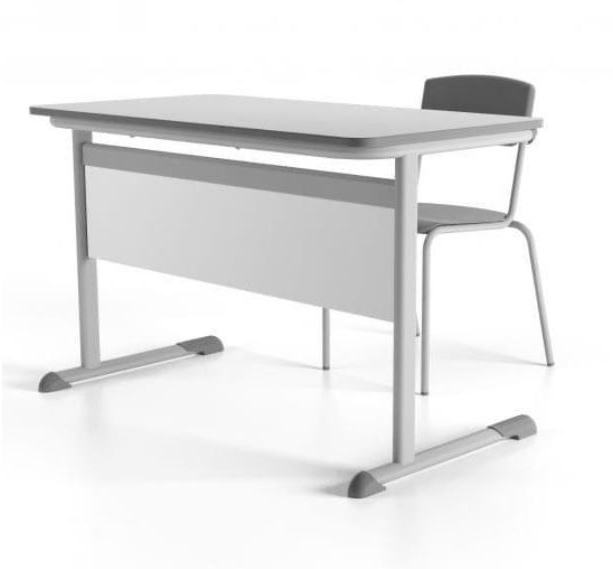 tubular de aço.Dimensões e Tolerâncias da MesaLargura: 1200 mm; • Profundidade: 650 mm; • Altura: 760 mm; • Espessura: 19,4 mm;Tolerância: até + 2 mm para largura e profundidade, +/- 1 mm para espessura e +/- 10 mm para altura.Dimensões e Tolerâncias da CadeiraLargura do assento: 400 mm; • Profundidade do assento: 430 mm; • Espessura do assento: 9,7 mm a 12mm;Largura do encosto: 396 mm; • Altura do encosto: 198 mm; • Espessura do encosto: 9,6 mm a 12,1 mm;Altura do assento ao chão: 460 mm; • Tolerância: até + 2 mm para largura e profundidade, +/- 1mm para espessura e +/- 10mm para altura do assento ao chão.0980conj.CONJUNTO INFANTIL INDIVIDUAL RETANGULAR; MESA PVC; CADEIRA PVC LISO.Material- Polipropileno de alta resistência pp -Cores - Amarelo, Azul Real, Vermelho, Verde Acqua. - Fixação: Rebites em Alumínio.Estrutura/Material- Tubo de AçoTratamento Anti Ferrugem e Corrosão- sim. -Dimensões Cadeira: Assento- 33 x 33 cm. - Encosto- 17 x 32,5 cm.Dimensões mesa: 60 x 45 cm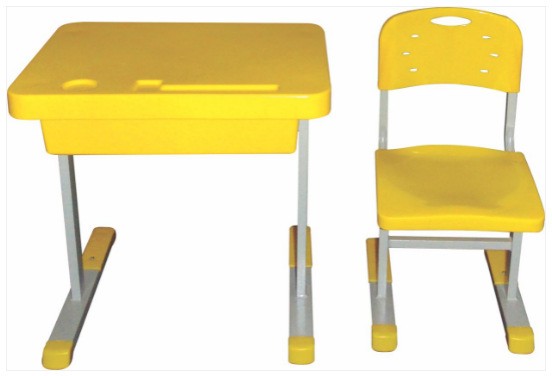 1010conj.CONJUNTO MESA INFANTIL COM 4 CADEIRASDimensões aproximadas do produto (LxAxC): Mesa50 x 43 x 50 cm / Cadeira – Altura 25 cm / Encosto – Altura 19 cmDimensões aproximadas da embalagem (LxAxC): 54 x 31 x 55 cmPeso máximo suportado pela cadeira: 25 KgComposição/Material: Plástico InjetadoCertificação: INMETROCores Variadas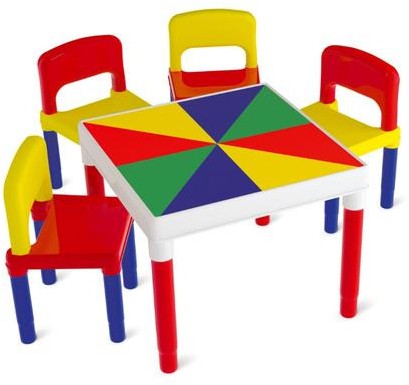 1110conj.CONJUNTO DE REFEITORIO INFANTIL, COM 01 MESA E 02 BANCOS COM ENCOSTO MEDINDO 2000X600MMConjunto mesa e bancos; para refeitório infantil; composto de 01 mesa e 02 bancos com encosto; mesa com tampo em mdf, revestida em fórmica brilhante, no formato retangular com cantos arredondados;	medindo	(2000x600)mm, espessura mínima de 18mm; com bordas de 36mm boleada, lixada e envernizada, com 06 porcas embutidas sob fórmica tipo garra, estrutura em tubo de aço 30/30 ,  com tratamento anti ferruginoso e pintura epóxi-po na cor preta; pés do tipo cavalete com sapatas em polipropileno; com travessa entre pés, e reenquadro com seis furos para fixar tampo por meio de parafuso; com altura total de 52cm. bancos com assentos em mdf, revestidos em fórmica brilhante na cor ovo, no formato retangular com cantos arredondados, com bordas boleadas, lixadas e envernizadas, medindo (2000x300)mm espessura mínima de 18mm; com 06 porcas embutidas tipo garra, estrutura em tubo de aço 30/30, com tratamento anti ferruginoso e pintura epoxi-po na cor preta; pés do tipo cavalete com sapatas em polipropileno com travessa entre pés e reenquadro com seis furos para fixar tampo por meio de parafuso passante; com altura total de 30cm, encosto medindo 2000x150x18mm revestido em fórmica brilhante na cor ovo nas duas faces, borda boleada lixada e envernizada; com 03 porcas embutidas sob fórmica tipo garra, fixada em haste de aço 20/20 com 03 furos, soldada a estrutura; o tampo da mesa  e o assento dos bancos deverão ser sobrepostos a estrutura; o conjunto devera ser acondicionado de forma adequada; a garantir o seurecebimento em perfeito estado, com prazo de garantia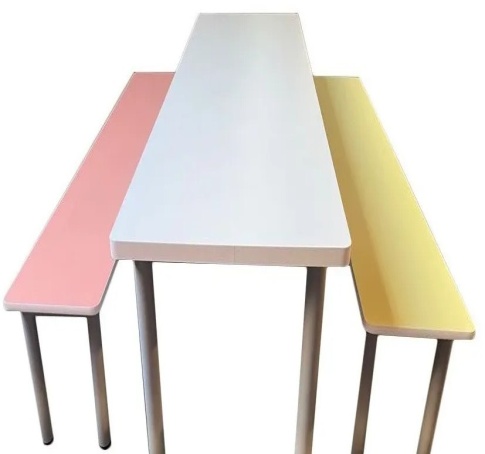 1206 unQUADRO ESCOLARQuadro escolar, moldura em alumínio anodizado natural, revestido em laminado melanímico verde, medindo 1,20x3,00mquadro escolar; com moldura de alumínio anodizado natural; com bordas arredondas e protegidas       em       PVC;       confeccionado       emaglomerado  com  12  mm  de  espessura,  medindo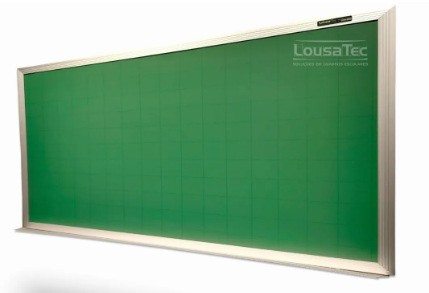 (1,20x3,00)m(axc); revestido de laminado melaminico verde, quadriculado  e  poroso  para giz, com quadriculas de (5x5)cm; com fundoanti-umidade, suporte para apagador e giz em toda extensão com protetor em PVC1312 unBANCO DE REFEITÓRIO ADULTOComprimento Total: 2,75cmProfundidade Total: 0,30cmAlturas: 0,46cmMedida do Tampo Superior: (275 x 30cm)Confecção do Tampo: Em MDF 18mm revestido em laminado melaminico.Bordas do Tampo: Em PVC tipo “T” colorido.Confecção da Estrutura: Em tubo quadrado 25x25x1,20mm de aço carbono nas alturas E tubo quadrado 30x30x1,20mm de aço carbono nas alturasPintura da Estrutura: Pintura eletrostática  a pó.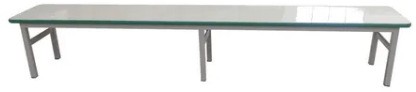 1410 unMESA REFEITÓRIO ADULTOTampo:Material: MDP/MDF de 18 mm, Revestido em Fórmica;Acabamento: Bordas de PVC de 2mm, colada pelo processo Hot Melting (a quente)Estrutura:Material: Tubo de Aço Retangular 20 x 40 mm. (Empilhável)Tratamento Anti Ferrugem e Corrosão: sim;Pintura: Epóxi-pó;Ponteiras: Internas em Polipropileno Injetado. Dimensões:Comprimento: 2750 mmProfundidade da Mesa: 600 mmAltura Total da Mesa : 730 mm.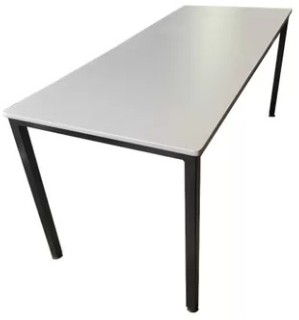 1510 unTROCADORMedidas: 90 x 45 x 12 cmCapacidade: 50 kg.Matéria prima: mdf 15 mm, dupla face melamínica. (não há proliferação de bactérias fazendo higienização com álcool ou desinfetante)Acabamento: fita de borda PVCCom colchonete inclusoNecessário um suporte (gabinete ou prateleiras) para sustentação/fixação.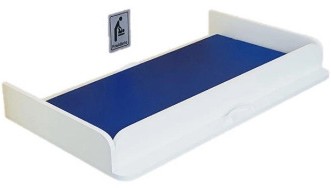 16120unCAMINHA ESCOLAR EMPILHÁVELDimensões do produto montado: 133 x 54 x 11 cmPeso aproximado do produto: 2,5 KgCapacidade: Até 40 KgComposição: 4 Suportes estruturais injetados em plástico de engenharia,4 Tubos de  Aço Inox, 1 Tecido plástico lavável com fecho de velcroComposição / Material: Acrílico e Aço Inoxidável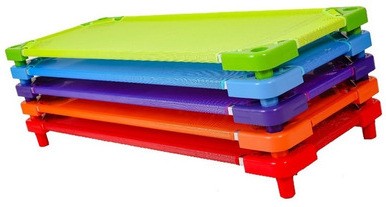 1710 unQUADRO DE AVISO MAGNÉTICOQuadro branco - lousa fórmica magnética com fundo em mdf crú e moldura de alumínio com suporte para apagador e caneta.Medida: 90 cm de altura x 120 cm de largura x 2 cm de espessura.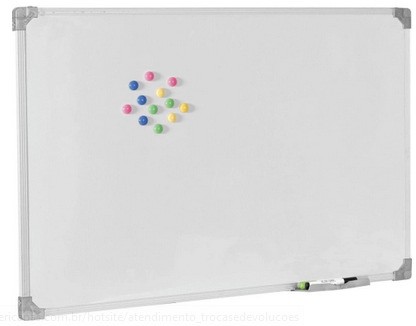 1810 unQUADRO DE AVISO FELTROMedidas: 90 x 120cm - Estrutura de papelão ondulado com 14mm., e espessura total do quadro de 17mm. (incluindo a moldura), revestido de feltro acrílico, com molduras arredondadas em alumínio anodizado fosco, sistema de fixação invisível, podendo serinstalado na vertical ou horizontal. Acompanham acessórios para instalação.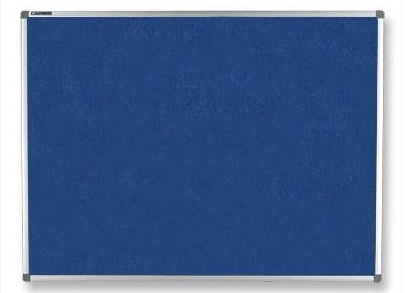 1910 unQUADRO DE AVISO CORTIÇAQuadro Cortiça Madeira – 70 cm X 100cm.Cantoneira injetada em polietileno.Base em cartão.Tampo com acabamento em cortiça.Para uso de alfinete tipo taça.Moldura em madeira pinus.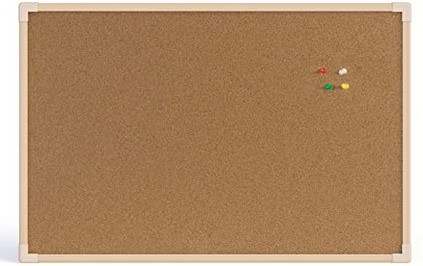 2006 unQUADRO BRANCO ESCOLARMaterial moldura: AlumínioMaterial cantoneiras: PlásticasMaterial tampo: Fibra de madeiraMaterial chapa: Fibra de madeiraCor: BrancoAcabamento: BrilhanteFormato cantoneiras: ArredondadasTipo de tampo: LisoCertificação: ISO 9001 2008Dimensões: 200 x 120 cm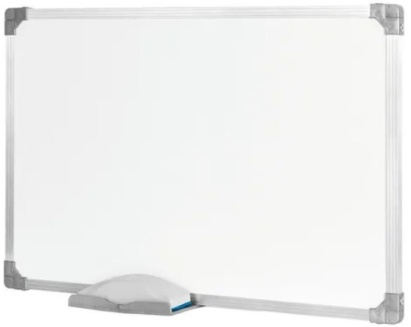 Valor Total:__________________________________Validade da Proposta (mínimo 60 dias):__________________________________Condições de Entrega:Conforme EditalLocal de Entrega:Conforme EditalAssinatura:__________________________________